Firma:Firma:Instrucțiuni de utilizareconform §§ 4, 9, 12 ArbSchG, § 9 BetrSichV, § 3 VSG 1.1Instrucțiuni de utilizareconform §§ 4, 9, 12 ArbSchG, § 9 BetrSichV, § 3 VSG 1.1Instrucțiuni de utilizareconform §§ 4, 9, 12 ArbSchG, § 9 BetrSichV, § 3 VSG 1.1Instrucțiuni de utilizareconform §§ 4, 9, 12 ArbSchG, § 9 BetrSichV, § 3 VSG 1.1Instrucțiuni de utilizareconform §§ 4, 9, 12 ArbSchG, § 9 BetrSichV, § 3 VSG 1.1Firma:Firma:Tractor agricolTractor agricolTractor agricolTractor agricolTractor agricolFirma:Firma:Manevrarea tractoarelor cu două osii și a tractoarelor pe șenileManevrarea tractoarelor cu două osii și a tractoarelor pe șenileManevrarea tractoarelor cu două osii și a tractoarelor pe șenileManevrarea tractoarelor cu două osii și a tractoarelor pe șenileManevrarea tractoarelor cu două osii și a tractoarelor pe șenilePericol pentru persoanePericol pentru persoanePericol pentru persoanePericol pentru persoanePericol pentru persoanePericol pentru persoanePericol pentru persoanePericol de arsuri la atingerea componentelor motorului sau a unităților de acționare fierbințiPericole din cauza elementelor de acționare electrice/electronice sau hidraulicePericole din cauza zgomotuluiPericole din cauza vibrațiilor produse în întregul corpPericole din cauza răsturnăriiPericol de arsuri la atingerea componentelor motorului sau a unităților de acționare fierbințiPericole din cauza elementelor de acționare electrice/electronice sau hidraulicePericole din cauza zgomotuluiPericole din cauza vibrațiilor produse în întregul corpPericole din cauza răsturnăriiPericol de arsuri la atingerea componentelor motorului sau a unităților de acționare fierbințiPericole din cauza elementelor de acționare electrice/electronice sau hidraulicePericole din cauza zgomotuluiPericole din cauza vibrațiilor produse în întregul corpPericole din cauza răsturnăriiPericol de arsuri la atingerea componentelor motorului sau a unităților de acționare fierbințiPericole din cauza elementelor de acționare electrice/electronice sau hidraulicePericole din cauza zgomotuluiPericole din cauza vibrațiilor produse în întregul corpPericole din cauza răsturnăriiPericol de arsuri la atingerea componentelor motorului sau a unităților de acționare fierbințiPericole din cauza elementelor de acționare electrice/electronice sau hidraulicePericole din cauza zgomotuluiPericole din cauza vibrațiilor produse în întregul corpPericole din cauza răsturnăriiPericol de arsuri la atingerea componentelor motorului sau a unităților de acționare fierbințiPericole din cauza elementelor de acționare electrice/electronice sau hidraulicePericole din cauza zgomotuluiPericole din cauza vibrațiilor produse în întregul corpPericole din cauza răsturnării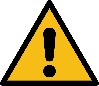 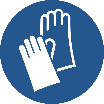 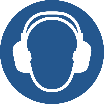 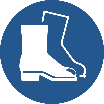 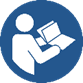 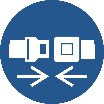 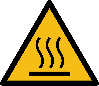 	Măsuri de protecție și reguli de comportament	Măsuri de protecție și reguli de comportament	Măsuri de protecție și reguli de comportament	Măsuri de protecție și reguli de comportament	Măsuri de protecție și reguli de comportament	Măsuri de protecție și reguli de comportamentÎnainte de fiecare punere în funcțiune, efectuați controlul funcționării și controlul vizual privitor la siguranța în circulația rutieră și siguranța în funcționare.Purtați încălțăminte de siguranță.Purtați protecție pentru auz la depășirea pragului de 80 dB(A) (nu în traficul rutier).Tractoarele pot fi conduse numai de persoanele instruite, cu permis de conducere valabil.Persoanele pot fi transportate numai pe locurile prevăzute în acest scop. – Utilizați centurile de siguranță existente (șofer și însoțitor)!Porniți abia atunci când toate persoanele sunt așezate.Nu porniți motorul din exterior.Este interzisă urcarea și coborârea pe parcursul deplasării.Coborâți cu spatele. Nu săriți.Aduceți dispozitivul de protecție împotriva răsturnării în poziția de protecție (respectați indicațiile de avertizare).Asigurați tractoarele oprite împotriva deplasării necontrolate și a utilizării neautorizate.Motorul nu trebuie decuplat în cazul coborârilor.Atenție în cazul tractoarelor fără trepte de viteză (CVT) în regimul cu remorcă: Nu utilizați regimul cu pedală de accelerație și utilizați întotdeauna frâna de picior (nu joystick-ul)!Nu fumați, nu mâncați și nu beți la alimentare.Înainte de fiecare punere în funcțiune, efectuați controlul funcționării și controlul vizual privitor la siguranța în circulația rutieră și siguranța în funcționare.Purtați încălțăminte de siguranță.Purtați protecție pentru auz la depășirea pragului de 80 dB(A) (nu în traficul rutier).Tractoarele pot fi conduse numai de persoanele instruite, cu permis de conducere valabil.Persoanele pot fi transportate numai pe locurile prevăzute în acest scop. – Utilizați centurile de siguranță existente (șofer și însoțitor)!Porniți abia atunci când toate persoanele sunt așezate.Nu porniți motorul din exterior.Este interzisă urcarea și coborârea pe parcursul deplasării.Coborâți cu spatele. Nu săriți.Aduceți dispozitivul de protecție împotriva răsturnării în poziția de protecție (respectați indicațiile de avertizare).Asigurați tractoarele oprite împotriva deplasării necontrolate și a utilizării neautorizate.Motorul nu trebuie decuplat în cazul coborârilor.Atenție în cazul tractoarelor fără trepte de viteză (CVT) în regimul cu remorcă: Nu utilizați regimul cu pedală de accelerație și utilizați întotdeauna frâna de picior (nu joystick-ul)!Nu fumați, nu mâncați și nu beți la alimentare.Înainte de fiecare punere în funcțiune, efectuați controlul funcționării și controlul vizual privitor la siguranța în circulația rutieră și siguranța în funcționare.Purtați încălțăminte de siguranță.Purtați protecție pentru auz la depășirea pragului de 80 dB(A) (nu în traficul rutier).Tractoarele pot fi conduse numai de persoanele instruite, cu permis de conducere valabil.Persoanele pot fi transportate numai pe locurile prevăzute în acest scop. – Utilizați centurile de siguranță existente (șofer și însoțitor)!Porniți abia atunci când toate persoanele sunt așezate.Nu porniți motorul din exterior.Este interzisă urcarea și coborârea pe parcursul deplasării.Coborâți cu spatele. Nu săriți.Aduceți dispozitivul de protecție împotriva răsturnării în poziția de protecție (respectați indicațiile de avertizare).Asigurați tractoarele oprite împotriva deplasării necontrolate și a utilizării neautorizate.Motorul nu trebuie decuplat în cazul coborârilor.Atenție în cazul tractoarelor fără trepte de viteză (CVT) în regimul cu remorcă: Nu utilizați regimul cu pedală de accelerație și utilizați întotdeauna frâna de picior (nu joystick-ul)!Nu fumați, nu mâncați și nu beți la alimentare.Înainte de fiecare punere în funcțiune, efectuați controlul funcționării și controlul vizual privitor la siguranța în circulația rutieră și siguranța în funcționare.Purtați încălțăminte de siguranță.Purtați protecție pentru auz la depășirea pragului de 80 dB(A) (nu în traficul rutier).Tractoarele pot fi conduse numai de persoanele instruite, cu permis de conducere valabil.Persoanele pot fi transportate numai pe locurile prevăzute în acest scop. – Utilizați centurile de siguranță existente (șofer și însoțitor)!Porniți abia atunci când toate persoanele sunt așezate.Nu porniți motorul din exterior.Este interzisă urcarea și coborârea pe parcursul deplasării.Coborâți cu spatele. Nu săriți.Aduceți dispozitivul de protecție împotriva răsturnării în poziția de protecție (respectați indicațiile de avertizare).Asigurați tractoarele oprite împotriva deplasării necontrolate și a utilizării neautorizate.Motorul nu trebuie decuplat în cazul coborârilor.Atenție în cazul tractoarelor fără trepte de viteză (CVT) în regimul cu remorcă: Nu utilizați regimul cu pedală de accelerație și utilizați întotdeauna frâna de picior (nu joystick-ul)!Nu fumați, nu mâncați și nu beți la alimentare.Înainte de fiecare punere în funcțiune, efectuați controlul funcționării și controlul vizual privitor la siguranța în circulația rutieră și siguranța în funcționare.Purtați încălțăminte de siguranță.Purtați protecție pentru auz la depășirea pragului de 80 dB(A) (nu în traficul rutier).Tractoarele pot fi conduse numai de persoanele instruite, cu permis de conducere valabil.Persoanele pot fi transportate numai pe locurile prevăzute în acest scop. – Utilizați centurile de siguranță existente (șofer și însoțitor)!Porniți abia atunci când toate persoanele sunt așezate.Nu porniți motorul din exterior.Este interzisă urcarea și coborârea pe parcursul deplasării.Coborâți cu spatele. Nu săriți.Aduceți dispozitivul de protecție împotriva răsturnării în poziția de protecție (respectați indicațiile de avertizare).Asigurați tractoarele oprite împotriva deplasării necontrolate și a utilizării neautorizate.Motorul nu trebuie decuplat în cazul coborârilor.Atenție în cazul tractoarelor fără trepte de viteză (CVT) în regimul cu remorcă: Nu utilizați regimul cu pedală de accelerație și utilizați întotdeauna frâna de picior (nu joystick-ul)!Nu fumați, nu mâncați și nu beți la alimentare.Înainte de fiecare punere în funcțiune, efectuați controlul funcționării și controlul vizual privitor la siguranța în circulația rutieră și siguranța în funcționare.Purtați încălțăminte de siguranță.Purtați protecție pentru auz la depășirea pragului de 80 dB(A) (nu în traficul rutier).Tractoarele pot fi conduse numai de persoanele instruite, cu permis de conducere valabil.Persoanele pot fi transportate numai pe locurile prevăzute în acest scop. – Utilizați centurile de siguranță existente (șofer și însoțitor)!Porniți abia atunci când toate persoanele sunt așezate.Nu porniți motorul din exterior.Este interzisă urcarea și coborârea pe parcursul deplasării.Coborâți cu spatele. Nu săriți.Aduceți dispozitivul de protecție împotriva răsturnării în poziția de protecție (respectați indicațiile de avertizare).Asigurați tractoarele oprite împotriva deplasării necontrolate și a utilizării neautorizate.Motorul nu trebuie decuplat în cazul coborârilor.Atenție în cazul tractoarelor fără trepte de viteză (CVT) în regimul cu remorcă: Nu utilizați regimul cu pedală de accelerație și utilizați întotdeauna frâna de picior (nu joystick-ul)!Nu fumați, nu mâncați și nu beți la alimentare.În caz de defecțiuniÎn caz de defecțiuniÎn caz de defecțiuniÎn caz de defecțiuniÎn caz de defecțiuniÎn caz de defecțiuniÎn caz de defecțiuniÎn cazul disfuncționalităților, opriți acționarea mecanică și așteptați ca toate componentele mașinii să fie în repaus.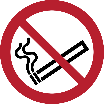 Scoateți cheia de contact înainte de lucrările de eliminare a defecțiunilor.În caz de lucrări de întreținere, curățare și reparație: Scoateți cheia de contact și așteptațioprirea motorului.În caz de defecțiuni ale sistemului de acționare, lăsați-l să se răcească.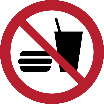 Informați superiorii.Lucrările de eliminare a defecțiunilor pot fi efectuate numai de specialiști.În cazul disfuncționalităților, opriți acționarea mecanică și așteptați ca toate componentele mașinii să fie în repaus.Scoateți cheia de contact înainte de lucrările de eliminare a defecțiunilor.În caz de lucrări de întreținere, curățare și reparație: Scoateți cheia de contact și așteptațioprirea motorului.În caz de defecțiuni ale sistemului de acționare, lăsați-l să se răcească.Informați superiorii.Lucrările de eliminare a defecțiunilor pot fi efectuate numai de specialiști.În cazul disfuncționalităților, opriți acționarea mecanică și așteptați ca toate componentele mașinii să fie în repaus.Scoateți cheia de contact înainte de lucrările de eliminare a defecțiunilor.În caz de lucrări de întreținere, curățare și reparație: Scoateți cheia de contact și așteptațioprirea motorului.În caz de defecțiuni ale sistemului de acționare, lăsați-l să se răcească.Informați superiorii.Lucrările de eliminare a defecțiunilor pot fi efectuate numai de specialiști.În cazul disfuncționalităților, opriți acționarea mecanică și așteptați ca toate componentele mașinii să fie în repaus.Scoateți cheia de contact înainte de lucrările de eliminare a defecțiunilor.În caz de lucrări de întreținere, curățare și reparație: Scoateți cheia de contact și așteptațioprirea motorului.În caz de defecțiuni ale sistemului de acționare, lăsați-l să se răcească.Informați superiorii.Lucrările de eliminare a defecțiunilor pot fi efectuate numai de specialiști.În cazul disfuncționalităților, opriți acționarea mecanică și așteptați ca toate componentele mașinii să fie în repaus.Scoateți cheia de contact înainte de lucrările de eliminare a defecțiunilor.În caz de lucrări de întreținere, curățare și reparație: Scoateți cheia de contact și așteptațioprirea motorului.În caz de defecțiuni ale sistemului de acționare, lăsați-l să se răcească.Informați superiorii.Lucrările de eliminare a defecțiunilor pot fi efectuate numai de specialiști.În cazul disfuncționalităților, opriți acționarea mecanică și așteptați ca toate componentele mașinii să fie în repaus.Scoateți cheia de contact înainte de lucrările de eliminare a defecțiunilor.În caz de lucrări de întreținere, curățare și reparație: Scoateți cheia de contact și așteptațioprirea motorului.În caz de defecțiuni ale sistemului de acționare, lăsați-l să se răcească.Informați superiorii.Lucrările de eliminare a defecțiunilor pot fi efectuate numai de specialiști.În cazul disfuncționalităților, opriți acționarea mecanică și așteptați ca toate componentele mașinii să fie în repaus.Scoateți cheia de contact înainte de lucrările de eliminare a defecțiunilor.În caz de lucrări de întreținere, curățare și reparație: Scoateți cheia de contact și așteptațioprirea motorului.În caz de defecțiuni ale sistemului de acționare, lăsați-l să se răcească.Informați superiorii.Lucrările de eliminare a defecțiunilor pot fi efectuate numai de specialiști.Comportament în caz de accident, primul ajutorComportament în caz de accident, primul ajutorComportament în caz de accident, primul ajutorComportament în caz de accident, primul ajutorComportament în caz de accident, primul ajutorApel de urgență 112Apel de urgență 112Telefon în locație:Persoană responsabilă cu acordarea primului ajutor:Persoană responsabilă cu acordarea primului ajutor:Persoană responsabilă cu acordarea primului ajutor:Trusă de prim ajutor în locație:
     Trusă de prim ajutor în locație:
     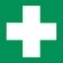 Păstrați liniștea, asigurați locul accidentului, respectați propria siguranță!Efectuați un apel de urgență (112)!Opriți mașina și salvați persoanele rănite din zona periculoasă, dacă este cazul!Acordați primul ajutor!Verificați funcțiile vitale și inițiați măsurile de salvare a vieții (poziție laterală, resuscitare etc.).În cazul sângerărilor periculoase: Dacă este posibil, țineți în sus partea rănită a corpului și opriți sângerarea (apăsați rana cu un tampon, dacă este cazul aplicați un bandaj de presiune). Combateți incendiile incipiente cu substanța de stingere adecvată – apel de urgență 112!Păstrați liniștea, asigurați locul accidentului, respectați propria siguranță!Efectuați un apel de urgență (112)!Opriți mașina și salvați persoanele rănite din zona periculoasă, dacă este cazul!Acordați primul ajutor!Verificați funcțiile vitale și inițiați măsurile de salvare a vieții (poziție laterală, resuscitare etc.).În cazul sângerărilor periculoase: Dacă este posibil, țineți în sus partea rănită a corpului și opriți sângerarea (apăsați rana cu un tampon, dacă este cazul aplicați un bandaj de presiune). Combateți incendiile incipiente cu substanța de stingere adecvată – apel de urgență 112!Păstrați liniștea, asigurați locul accidentului, respectați propria siguranță!Efectuați un apel de urgență (112)!Opriți mașina și salvați persoanele rănite din zona periculoasă, dacă este cazul!Acordați primul ajutor!Verificați funcțiile vitale și inițiați măsurile de salvare a vieții (poziție laterală, resuscitare etc.).În cazul sângerărilor periculoase: Dacă este posibil, țineți în sus partea rănită a corpului și opriți sângerarea (apăsați rana cu un tampon, dacă este cazul aplicați un bandaj de presiune). Combateți incendiile incipiente cu substanța de stingere adecvată – apel de urgență 112!Păstrați liniștea, asigurați locul accidentului, respectați propria siguranță!Efectuați un apel de urgență (112)!Opriți mașina și salvați persoanele rănite din zona periculoasă, dacă este cazul!Acordați primul ajutor!Verificați funcțiile vitale și inițiați măsurile de salvare a vieții (poziție laterală, resuscitare etc.).În cazul sângerărilor periculoase: Dacă este posibil, țineți în sus partea rănită a corpului și opriți sângerarea (apăsați rana cu un tampon, dacă este cazul aplicați un bandaj de presiune). Combateți incendiile incipiente cu substanța de stingere adecvată – apel de urgență 112!Păstrați liniștea, asigurați locul accidentului, respectați propria siguranță!Efectuați un apel de urgență (112)!Opriți mașina și salvați persoanele rănite din zona periculoasă, dacă este cazul!Acordați primul ajutor!Verificați funcțiile vitale și inițiați măsurile de salvare a vieții (poziție laterală, resuscitare etc.).În cazul sângerărilor periculoase: Dacă este posibil, țineți în sus partea rănită a corpului și opriți sângerarea (apăsați rana cu un tampon, dacă este cazul aplicați un bandaj de presiune). Combateți incendiile incipiente cu substanța de stingere adecvată – apel de urgență 112!Păstrați liniștea, asigurați locul accidentului, respectați propria siguranță!Efectuați un apel de urgență (112)!Opriți mașina și salvați persoanele rănite din zona periculoasă, dacă este cazul!Acordați primul ajutor!Verificați funcțiile vitale și inițiați măsurile de salvare a vieții (poziție laterală, resuscitare etc.).În cazul sângerărilor periculoase: Dacă este posibil, țineți în sus partea rănită a corpului și opriți sângerarea (apăsați rana cu un tampon, dacă este cazul aplicați un bandaj de presiune). Combateți incendiile incipiente cu substanța de stingere adecvată – apel de urgență 112!Păstrați liniștea, asigurați locul accidentului, respectați propria siguranță!Efectuați un apel de urgență (112)!Opriți mașina și salvați persoanele rănite din zona periculoasă, dacă este cazul!Acordați primul ajutor!Verificați funcțiile vitale și inițiați măsurile de salvare a vieții (poziție laterală, resuscitare etc.).În cazul sângerărilor periculoase: Dacă este posibil, țineți în sus partea rănită a corpului și opriți sângerarea (apăsați rana cu un tampon, dacă este cazul aplicați un bandaj de presiune). Combateți incendiile incipiente cu substanța de stingere adecvată – apel de urgență 112!MentenanțăMentenanțăMentenanțăMentenanțăMentenanțăMentenanțăMentenanțăReparațiile, lucrările de întreținere și verificările trebuie efectuate numai de persoanele însărcinate în acest sens.Toate lucrările vor fi efectuate numai cu sistemul de acționare oprit și cu unealta de lucru oprită.Reparațiile, lucrările de întreținere și verificările trebuie efectuate numai de persoanele însărcinate în acest sens.Toate lucrările vor fi efectuate numai cu sistemul de acționare oprit și cu unealta de lucru oprită.Reparațiile, lucrările de întreținere și verificările trebuie efectuate numai de persoanele însărcinate în acest sens.Toate lucrările vor fi efectuate numai cu sistemul de acționare oprit și cu unealta de lucru oprită.Reparațiile, lucrările de întreținere și verificările trebuie efectuate numai de persoanele însărcinate în acest sens.Toate lucrările vor fi efectuate numai cu sistemul de acționare oprit și cu unealta de lucru oprită.Reparațiile, lucrările de întreținere și verificările trebuie efectuate numai de persoanele însărcinate în acest sens.Toate lucrările vor fi efectuate numai cu sistemul de acționare oprit și cu unealta de lucru oprită.Reparațiile, lucrările de întreținere și verificările trebuie efectuate numai de persoanele însărcinate în acest sens.Toate lucrările vor fi efectuate numai cu sistemul de acționare oprit și cu unealta de lucru oprită.Reparațiile, lucrările de întreținere și verificările trebuie efectuate numai de persoanele însărcinate în acest sens.Toate lucrările vor fi efectuate numai cu sistemul de acționare oprit și cu unealta de lucru oprită.Locație:	Dată:Locație:	Dată:Locație:	Dată:Semnătură responsabil:Semnătură responsabil:Semnătură responsabil:Semnătură responsabil: